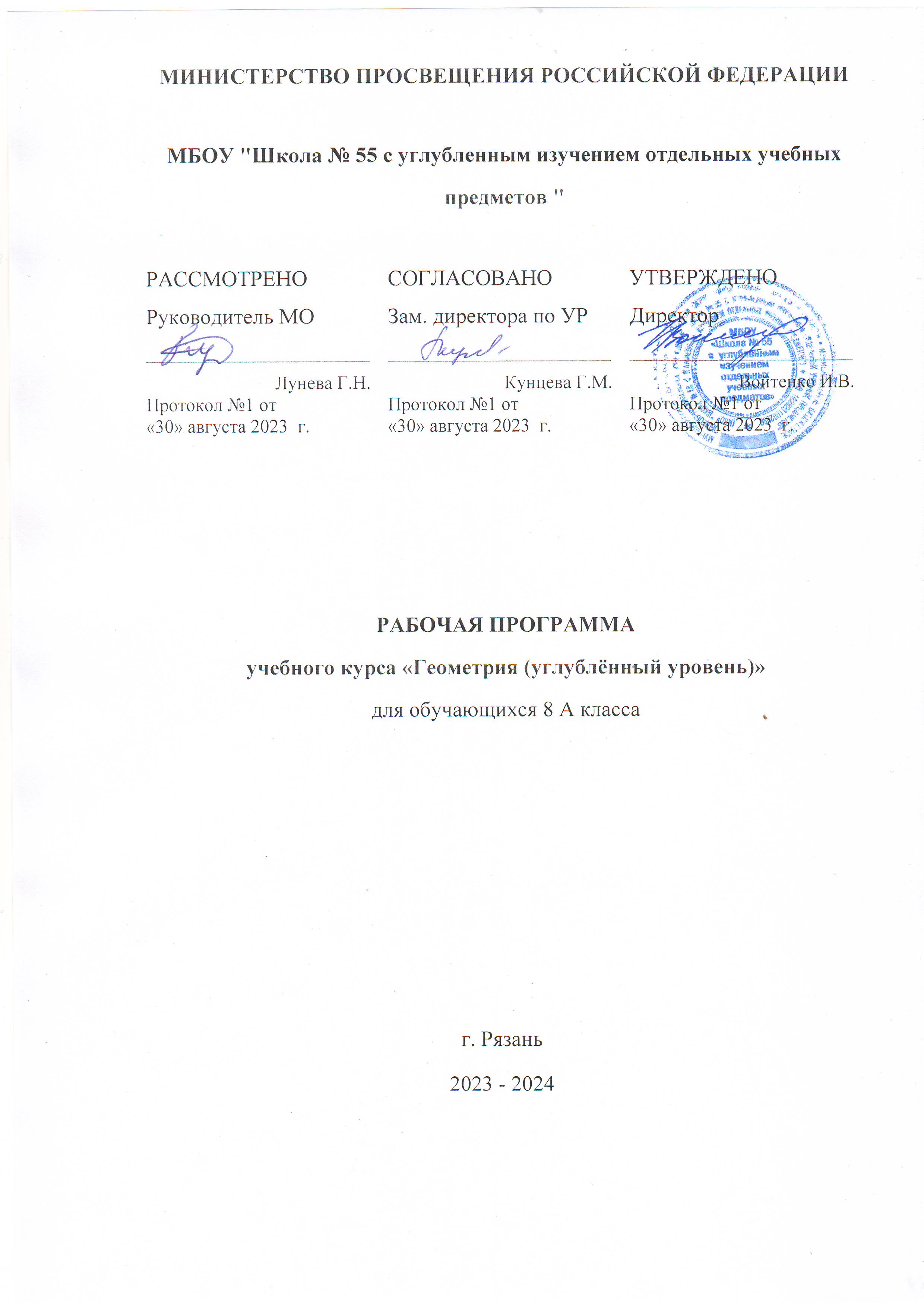 ПОЯСНИТЕЛЬНАЯ ЗАПИСКАОБЩАЯ ХАРАКТЕРИСТИКА УЧЕБНОГО КУРСА  "ГЕОМЕТРИЯ"Рабочая программа по учебному курсу "Геометрия" для обучающихся 8 классов разработана на основе Федерального государственного образовательного стандарта основного общего образования с учётом и современных мировых требований, предъявляемых к математическому образованию, и традиций российского образования, которые обеспечивают овладение ключевыми компетенциями, составляющими основу для непрерывного образования и саморазвития, а также целостность общекультурного, личностного и познавательного развития обучающихся. В программе учтены идеи и положения Концепции развития математического образования в Российской Федерации. В эпоху цифровой трансформации всех сфер человеческой деятельности невозможно стать образованным современным человеком без базовой математической подготовки. Уже в школе математика служит опорным предметом для изучения смежных дисциплин, а после школы реальной необходимостью становится непрерывное образование, что требует полноценной базовой общеобразовательной подготовки, в том числе и математической.Это обусловлено тем, что в наши дни растёт число профессий, связанных с непосредственным применением математики: и в сфере экономики, и в бизнесе, и в технологических областях, и даже в гуманитарных сферах. Таким образом, круг школьников, для которых математика может стать значимым предметом, расширяется.Практическая полезность математики обусловлена тем, что её предметом являются 
фундаментальные структуры нашего мира: пространственные формы и количественные отношения от простейших, усваиваемых в непосредственном опыте, до достаточно сложных, необходимых для развития научных и прикладных идей. Без конкретных математических знаний затруднено понимание принципов устройства и использования современной техники, восприятие и интерпретация 
разнообразной социальной, экономической, политической информации, малоэффективна 
повседневная практическая деятельность. Каждому человеку в своей жизни приходится выполнять расчёты и составлять алгоритмы, находить и применять формулы, владеть практическими приёмами геометрических измерений и построений, читать информацию, представленную в виде таблиц, диаграмм и графиков, жить в условиях неопределённости и понимать вероятностный характер случайных событий.Одновременно с расширением сфер применения математики в современном обществе всё более важным становится математический стиль мышления, проявляющийся в определённых умственных навыках. В процессе изучения математики в арсенал приёмов и методов мышления человека естественным образом включаются индукция и дедукция, обобщение и конкретизация, анализ и синтез, классификация и систематизация, абстрагирование и аналогия. Объекты математических умозаключений, правила их конструирования раскрывают механизм логических построений, способствуют выработке умения формулировать, обосновывать и доказывать суждения, тем самым развивают логическое мышление. Ведущая роль принадлежит математике и в формировании алгоритмической компоненты мышления и воспитании умений действовать по заданным алгоритмам, совершенствовать известные и конструировать новые. В процессе решения задач — основой учебной деятельности на уроках математики — развиваются также творческая и прикладная стороны мышления.Обучение математике даёт возможность развивать у обучающихся точную, рациональную и информативную речь, умение отбирать наиболее подходящие языковые, символические, графические средства для выражения суждений и наглядного их представления.Необходимым компонентом общей культуры в современном толковании является общее знакомствос методами познания действительности, представление о предмете и методах математики, их отличий от методов других естественных и гуманитарных наук, об особенностях применения математики для решения научных и прикладных задач. Таким образом, математическое образование вносит свой вклад в формирование общей культуры человека.Изучение математики также способствует эстетическому воспитанию человека, пониманию красоты и изящества математических рассуждений, восприятию геометрических форм, усвоению идеи симметрии.ЦЕЛИ ИЗУЧЕНИЯ УЧЕБНОГО КУРСА "ГЕОМЕТРИЯ" «Математику уже затем учить надо, что она ум в порядок приводит», — писал великий русский ученый Михаил Васильевич Ломоносов. И в этом состоит одна из двух целей обучения геометрии как составной части математики в школе. Этой цели соответствует доказательная линия преподавания геометрии. Следуя представленной рабочей программе, начиная с седьмого класса на уроках геометрии обучающийся учится проводить доказательные рассуждения, строить логические умозаключения, доказывать истинные утверждения и строить контр примеры к ложным, проводить рассуждения от «противного», отличать свойства от признаков, формулировать обратные 
утверждения. Ученик, овладевший искусством рассуждать, будет применять его и в окружающей жизни.Как писал геометр и педагог Игорь Федорович Шарыгин, «людьми, понимающими, что такое доказательство, трудно и даже невозможно манипулировать». И в этом состоит важное 
воспитательное значение изучения геометрии, присущее именно отечественной математической школе. Вместе с тем авторы программы предостерегают учителя от излишнего формализма, особенно в отношении начал и оснований геометрии. Французский математик Жан Дьедонне по этому поводу высказался так: «Что касается деликатной проблемы введения «аксиом», то мне кажется, что на первых порах нужно вообще избегать произносить само это слово. С другой же стороны, не следует упускать ни одной возможности давать примеры логических заключений, которые куда в большей мере, чем идея аксиом, являются истинными и единственными двигателями математического мышления».Второй целью изучения геометрии является использование её как инструмента при решении как математических, так и практических задач, встречающихся в реальной жизни. Окончивший курс геометрии школьник должен быть в состоянии определить геометрическую фигуру, описать словами данный чертёж или рисунок, найти площадь земельного участка, рассчитать необходимую длину оптоволоконного кабеля или требуемые размеры гаража для автомобиля. Этому соответствует вторая, вычислительная линия в изучении геометрии в школе. Данная практическая линия является не менее важной, чем первая. Ещё Платон предписывал, чтобы «граждане Прекрасного города ни в коем случае не оставляли геометрию, ведь немаловажно даже побочное её применение — в военном деле да, впрочем, и во всех науках — для лучшего их усвоения: мы ведь знаем, какая бесконечная разница существует между человеком причастным к геометрии и непричастным». Для этого учителю рекомендуется подбирать задачи практического характера для рассматриваемых тем, учить детей строить математические модели реальных жизненных ситуаций, проводить вычисления и оценивать адекватность полученного результата. Крайне важно подчёркивать связи геометрии с другими предметами, мотивировать использовать определения геометрических фигур и понятий, 
демонстрировать применение полученных умений в физике и технике. Эти связи наиболее ярко видны в темах «Векторы», «Тригонометрические соотношения», «Метод координат» и «Теорема Пифагора».МЕСТО УЧЕБНОГО КУРСА В УЧЕБНОМ ПЛАНЕСогласно учебному плану в 8 классе изучается учебный курс «Геометрия», который включает следующие основные разделы содержания: «Геометрические фигуры и их свойства», «Измерение геометрических величин», а также «Декартовы координаты на плоскости», «Векторы», «Движения плоскости» и «Преобразования подобия».	Учебный план предусматривает изучение геометрии на углубленном уровне, исходя из 68 учебных часов в учебном году.Углубленное изучение осуществляется за счет решения задач повышенной сложности.СОДЕРЖАНИЕ УЧЕБНОГО КУРСА "ГЕОМЕТРИЯ"Четырёхугольники. Параллелограмм, его признаки и свойства. Частные случаи параллелограммов (прямоугольник, ромб, квадрат), их признаки и свойства. Трапеция, равнобокая трапеция, её свойства и признаки. Прямоугольная трапеция.	Метод удвоения медианы. Центральная симметрия. Теорема Фалеса и теорема о пропорциональных отрезках.Средние линии треугольника и трапеции. Центр масс треугольника.	Подобие треугольников, коэффициент подобия. Признаки подобия треугольников. Применение подобия при решении практических задач.	Свойства площадей геометрических фигур. Формулы для площади треугольника, параллелограмма, ромба и трапеции. Отношение площадей подобных фигур.Вычисление площадей треугольников и многоугольников на клетчатой бумаге.Теорема Пифагора. Применение теоремы Пифагора при решении практических задач.	Синус, косинус, тангенс острого угла прямоугольного треугольника. Основное тригонометрическое тождество. Тригонометрические функции углов в 30°, 45° и 60°.Вписанные и центральные углы, угол между касательной и хордой. Углы между хордами и секущими. Вписанные и описанные четырёхугольники. Взаимное расположение двух окружностей. Касание окружностей. Общие касательные к двум окружностям.ПЛАНИРУЕМЫЕ ОБРАЗОВАТЕЛЬНЫЕ РЕЗУЛЬТАТЫОсвоение учебного курса «Геометрия» должно обеспечивать достижение на уровне основного общего образования следующих личностных, метапредметных и предметных образовательных результатов:ЛИЧНОСТНЫЕ РЕЗУЛЬТАТЫ	Личностные результаты освоения программы учебного курса «Геометрия» характеризуются: 	Патриотическое воспитание: 
	проявлением интереса к прошлому и настоящему российской математики, ценностным отношением к достижениям российских математиков и российской математической школы, к использованию этих достижений в других науках и прикладных сферах.	Гражданское и духовно-нравственное воспитание: 
	готовностью к выполнению обязанностей гражданина и реализации его прав, представлением о математических основах функционирования различных структур, явлений, процедур гражданского общества (выборы, опросы и пр.); готовностью к обсуждению этических проблем, связанных с практическим применением достижений науки, осознанием важности мораль- но-этических принципов в деятельности учёного.	Трудовое воспитание: 
	установкой на активное участие в решении практических задач математической направленности, осознанием важности математического образования на протяжении всей жизни для успешной профессиональной деятельности и развитием необходимых умений; 
	осознанным выбором и построением индивидуальной траектории образования и жизненных планов с учётом личных интересов и общественных потребностей.	Эстетическое воспитание: 
	способностью к эмоциональному и эстетическому восприятию математических объектов, задач, решений, рассуждений; умению видеть математические закономерности в искусстве.	Ценности научного познания: 
	ориентацией в деятельности на современную систему научных представлений об основных закономерностях развития человека, природы и общества, пониманием математической науки как сферы человеческой деятельности, этапов её развития и значимости для развития цивилизации; 	овладением языком математики и математической культурой как средством познания мира; 	овладением простейшими навыками исследовательской деятельности.	Физическое воспитание, формирование культуры здоровья и эмоционального благополучия: 	готовностью применять математические знания в интересах своего здоровья, ведения здорового образа жизни (здоровое питание, сбалансированный режим занятий и отдыха, регулярная физическая активность); 
	сформированностью навыка рефлексии, признанием своего права на ошибку и такого же права другого человека.	Экологическое воспитание: 
	ориентацией на применение математических знаний для решения задач в области сохранности окружающей среды, планирования поступков и оценки их возможных последствий для окружающей среды; 
	осознанием глобального характера экологических проблем и путей их решения.	Личностные результаты, обеспечивающие адаптацию обучающегося к изменяющимся условиям социальной и природной среды:—  готовностью к действиям в условиях неопределённости, повышению уровня своей 
компетентности через практическую деятельность, в том числе умение учиться у других людей, приобретать в совместной деятельности новые знания, навыки и компетенции из опыта других; —  необходимостью в формировании новых знаний, в том числе формулировать идеи, понятия, гипотезы об объектах и явлениях, в том числе ранее не известных, осознавать дефициты собственных знаний и компетентностей, планировать своё развитие;—  способностью осознавать стрессовую ситуацию, воспринимать стрессовую ситуацию как вызов, требующий контрмер, корректировать принимаемые решения и действия, формулировать и оценивать риски и последствия, формировать опыт.МЕТАПРЕДМЕТНЫЕ РЕЗУЛЬТАТЫМетапредметные результаты освоения программы учебного курса «Геометрия» характеризуются овладением универсальными познавательными действиями, универсальными коммуникативными действиями и универсальными регулятивными действиями.1)   Универсальные познавательные действия обеспечивают формирование базовых когнитивных процессов обучающихся (освоение методов познания окружающего мира; применение логических, исследовательских операций, умений работать с информацией).Базовые логические действия:—  выявлять и характеризовать существенные признаки математических объектов, понятий, отношений между понятиями; формулировать определения понятий; устанавливать существенный признак классификации, основания для обобщения и сравнения, критерии проводимого анализа;—  воспринимать, формулировать и преобразовывать суждения: утвердительные и отрицательные, единичные, частные и общие; условные;—  выявлять математические закономерности, взаимосвязи и противоречия в фактах, данных, наблюдениях и утверждениях; предлагать критерии для выявления закономерностей и противоречий;—  делать выводы с использованием законов логики, дедуктивных и индуктивных умозаключений, умозаключений по аналогии;—  разбирать доказательства математических утверждений (прямые и от противного), проводить самостоятельно несложные доказательства математических фактов, выстраивать аргументацию, приводить примеры и контрпримеры; обосновывать собственные рассуждения;—  выбирать способ решения учебной задачи (сравнивать несколько вариантов решения, выбирать наиболее подходящий с учётом самостоятельно выделенных критериев).Базовые исследовательские действия:—  использовать вопросы как исследовательский инструмент познания; формулировать вопросы, фиксирующие противоречие, проблему, самостоятельно устанавливать искомое и данное, формировать гипотезу, аргументировать свою позицию, мнение;—  проводить по самостоятельно составленному плану несложный эксперимент, небольшое исследование по установлению особенностей математического объекта, зависимостей объектов между собой;—  самостоятельно формулировать обобщения и выводы по результатам проведённого наблюдения, исследования, оценивать достоверность полученных результатов, выводов и обобщений;—  прогнозировать возможное развитие процесса, а также выдвигать предположения о его развитии в новых условиях.Работа с информацией:—  выявлять недостаточность и избыточность информации, данных, необходимых для решения задачи;—  выбирать, анализировать, систематизировать и интерпретировать информацию различных видов и форм представления;—  выбирать форму представления информации и иллюстрировать решаемые задачи схемами, диаграммами, иной графикой и их комбинациями;—  оценивать надёжность информации по критериям, предложенным учителем или сформулированным самостоятельно.	2)  Универсальные коммуникативные действия обеспечивают сформированность социальных навыков обучающихся.Общение:—  воспринимать и формулировать суждения в соответствии с условиями и целями общения; ясно, точно, грамотно выражать свою точку зрения в устных и письменных текстах, давать пояснения по ходу решения задачи, комментировать полученный результат;—  в ходе обсуждения задавать вопросы по существу обсуждаемой темы, проблемы, решаемой задачи, высказывать идеи, нацеленные на поиск решения; сопоставлять свои суждения с суждениями других участников диалога, обнаруживать различие и сходство позиций; в корректной форме формулировать разногласия, свои возражения;—  представлять результаты решения задачи, эксперимента, исследования, проекта; самостоятельно выбирать формат выступления с учётом задач презентации и особенностей аудитории.Сотрудничество:—  понимать и использовать преимущества командной и индивидуальной работы при решении учебных математических задач;—  принимать цель совместной деятельности, планировать организацию совместной работы, распределять виды работ, договариваться, обсуждать процесс и результат работы; обобщать мнения нескольких людей;—  участвовать в групповых формах работы (обсуждения, обмен мнениями, мозговые штурмы и др.);—  выполнять свою часть работы и координировать свои действия с другими членами команды;—  оценивать качество своего вклада в общий продукт по критериям, сформулированным участниками взаимодействия.	3)  Универсальные регулятивные действия обеспечивают формирование смысловых установок и жизненных навыков личности.	Самоорганизация: 
	самостоятельно составлять план, алгоритм решения задачи (или его часть), выбирать способ решения с учётом имеющихся ресурсов и собственных возможностей, аргументировать и корректировать варианты решений с учётом новой информации.Самоконтроль:—  владеть способами самопроверки, самоконтроля процесса и результата решения математической задачи;—  предвидеть трудности, которые могут возникнуть при решении задачи, вносить коррективы в деятельность на основе новых обстоятельств, найденных ошибок, выявленных трудностей;—  оценивать соответствие результата деятельности поставленной цели и условиям, объяснять причины достижения или недостижения цели, находить ошибку, давать оценку приобретённому опыту.ПРЕДМЕТНЫЕ РЕЗУЛЬТАТЫ	Освоение учебного курса «Геометрия» на уровне 8 класса должно обеспечивать достижение следующих предметных образовательных результатов:—  Распознавать основные виды четырёхугольников, их элементы, пользоваться их свойствами при решении геометрических задач.—  Применять свойства точки пересечения медиан треугольника (центра масс) в решении задач.—  Владеть понятием средней линии треугольника и трапеции, применять их свойства при решении геометрических задач.—   Пользоваться теоремой Фалеса и теоремой о пропорциональных отрезках, применять их для решения практических задач.—  Применять признаки подобия треугольников в решении геометрических задач.—  Пользоваться теоремой Пифагора для решения геометрических и практических задач.—  Строить математическую модель в практических задачах, самостоятельно делать чертёж и на ходить соответствующие длины.—  Владеть понятиями синуса, косинуса и тангенса острого угла прямоугольного треугольника.—  Пользоваться этими понятия ми для решения практических задач.—  Вычислять (различными способами) площадь треугольника и площади многоугольных фигур (пользуясь, где необходимо, калькулятором).—  Применять полученные умения в практических задачах.—  Владеть понятиями вписанного и центрального угла, использовать теоремы о вписанных углах, углах между хордами (секущими) и угле между касательной и хордой при решении геометрических задач.—  Владеть понятием описанного четырёхугольника, применять свойства описанного четырёхугольника при решении задач.—  Применять полученные знания на практике — строить математические модели для задач реальной жизни и проводить соответствующие вычисления с применением подобия и тригонометрии (пользуясь, где необходимо, калькулятором).ТЕМАТИЧЕСКОЕ ПЛАНИРОВАНИЕ ПОУРОЧНОЕ ПЛАНИРОВАНИЕ УЧЕБНО-МЕТОДИЧЕСКОЕ ОБЕСПЕЧЕНИЕ ОБРАЗОВАТЕЛЬНОГО ПРОЦЕССА ОБЯЗАТЕЛЬНЫЕ УЧЕБНЫЕ МАТЕРИАЛЫ ДЛЯ УЧЕНИКААтанасян Л.С., Бутузов В.Ф., Кадомцев С.Б. и другие, Геометрия 7–9 класс, Акционерное общество "Издательство "Просвещение"; 
Погорелов А.В., Геометрия, 7–9 класс, Акционерное общество "Издательство "Просвещение"; Введите свой вариант:МЕТОДИЧЕСКИЕ МАТЕРИАЛЫ ДЛЯ УЧИТЕЛЯАтанасян Л.С., Бутузов В.Ф., Кадомцев С.Б. и другие, Геометрия 7–9 класс, Акционерное общество "Издательство "Просвещение" 
Атанасян Л.С. Геометрия. Методические рекомендации, 8 класс, Акционерное общество 
"Издательство "Просвещение" 
Зив Б.Г. Геометрия. Дидактические материалы. 8 класс. Акционерное общество "Издательство "Просвещение" 
Иченская М.А. Геометрия. Самостоятельные и контрольные работы. 8 класс. Акционерное общество "Издательство "Просвещение"ЦИФРОВЫЕ ОБРАЗОВАТЕЛЬНЫЕ РЕСУРСЫ И РЕСУРСЫ СЕТИ ИНТЕРНЕТhttps://resh.edu.ru/ 
https://educont.ru/ 
https://oge.sdamgia.ru/МАТЕРИАЛЬНО-ТЕХНИЧЕСКОЕ ОБЕСПЕЧЕНИЕ ОБРАЗОВАТЕЛЬНОГО ПРОЦЕССАУЧЕБНОЕ ОБОРУДОВАНИЕСправочные таблицы 
Линейка 
Угольник 
ЦиркульОБОРУДОВАНИЕ ДЛЯ ПРОВЕДЕНИЯ ЛАБОРАТОРНЫХ И ПРАКТИЧЕСКИХ РАБОТИнтерактивная доска 
Мультимедийный проектор№
п/пНаименование разделов и тем программыКоличество часовКоличество часовКоличество часовДата 
изученияВиды деятельностиВиды, 
формы 
контроляЭлектронные 
(цифровые) 
образовательные ресурсы№
п/пНаименование разделов и тем программывсегоконтрольные работыпрактические работыДата 
изученияВиды деятельностиВиды, 
формы 
контроляЭлектронные 
(цифровые) 
образовательные ресурсыРаздел 1. Четырёхугольники Раздел 1. Четырёхугольники Раздел 1. Четырёхугольники Раздел 1. Четырёхугольники Раздел 1. Четырёхугольники Раздел 1. Четырёхугольники Раздел 1. Четырёхугольники Раздел 1. Четырёхугольники Раздел 1. Четырёхугольники 1.1.Параллелограмм, его признаки и свойства.40002.09.2022 13.09.2022Формулировать определение параллелограмма; 
доказывать и использовать при решении задач признаки и свойства параллелограмма;Устный 
опрос; 
Письменный контроль;https://resh.edu.ru/ 
https://educont.ru/ 
https://oge.sdamgia.ru/1.2.Частные случаи параллелограммов (прямоугольник, ромб, квадрат), их признаки и свойства.30016.09.2022 23.09.2022Изображать и находить на чертежах четырёхугольники разных видов и их элементы; 
Формулировать определения прямоугольника; 
ромба; 
квадрата; 
доказывать и использовать при решении задач признаки и свойства прямоугольника; 
ромба; 
квадрата; 
;Устный 
опрос; 
Письменный контроль;https://resh.edu.ru/ 
https://educont.ru/ 
https://oge.sdamgia.ru/1.3.Трапеция. 10027.09.2022Формулировать определение трапеции; 
закрепить полученные знания в процессе решения задач;Устный опрос;https://resh.edu.ru/ 
https://educont.ru/ 
https://oge.sdamgia.ru/1.4.Равнобокая и прямоугольная трапеции.10030.09.2022Изображать и находить на чертежах четырёхугольники разных видов и их элементы;Устный опрос;https://resh.edu.ru/ 
https://educont.ru/ 
https://oge.sdamgia.ru/1.5.Удвоение медианы.10004.10.2022Применять метод удвоения медианы треугольника;Устный опрос;https://resh.edu.ru/ 
https://educont.ru/ 
https://oge.sdamgia.ru/1.6.Центральная симметрия21007.10.2022 11.10.2022Приводить примеры центрально симметричных фигур; решать задачи; 
используя приобретенные знания;Устный 
опрос; 
Контрольная работа;https://resh.edu.ru/ https://educont.ru/Итого по разделуИтого по разделу12Раздел 2. Теорема Фалеса и теорема о пропорциональных отрезках, подобные треугольники Раздел 2. Теорема Фалеса и теорема о пропорциональных отрезках, подобные треугольники Раздел 2. Теорема Фалеса и теорема о пропорциональных отрезках, подобные треугольники Раздел 2. Теорема Фалеса и теорема о пропорциональных отрезках, подобные треугольники Раздел 2. Теорема Фалеса и теорема о пропорциональных отрезках, подобные треугольники Раздел 2. Теорема Фалеса и теорема о пропорциональных отрезках, подобные треугольники Раздел 2. Теорема Фалеса и теорема о пропорциональных отрезках, подобные треугольники Раздел 2. Теорема Фалеса и теорема о пропорциональных отрезках, подобные треугольники Раздел 2. Теорема Фалеса и теорема о пропорциональных отрезках, подобные треугольники 2.1.Теорема Фалеса и теорема о пропорциональных отрезках.20014.10.2022 18.10.2022Применять полученные знания при решении геометрических и 
практических задач; 
Формулировать теорему Фалеса и теорему о пропорциональных отрезках ;Устный опрос;https://resh.edu.ru/ 
https://educont.ru/ 
https://oge.sdamgia.ru/2.2.Средняя линия треугольника. 10021.10.2022Применять полученные знания при решении геометрических и практических задач; 
Формулировать определение средней линии треугольника; формулировать теорему о средней линии треугольника ;Устный опрос;https://resh.edu.ru/ 
https://educont.ru/ 
https://oge.sdamgia.ru/2.3.Трапеция, её средняя линия.10025.10.2022Формулировать определение средней линии трапеции; 
формулировать теорему о средней линии трапеции; Применять 
полученные знания при решении геометрических и практических задач;Письменный контроль;https://resh.edu.ru/ 
https://educont.ru/ 
https://oge.sdamgia.ru/2.4.Пропорциональные отрезки, построение четвёртого пропорционального отрезка.10028.10.2022Проводить построения с помощью циркуля и линейки с использование теоремы Фалеса и теоремы о пропорциональных отрезках, строить четвёртый пропорциональный отрезок;Устный опрос;https://resh.edu.ru/ https://educont.ru/2.5.Свойства центра масс в треугольнике.20008.11.2022 11.11.2022Проводить доказательство того, что медианы треугольника пересекаются в одной точке, и находить связь с центром масс, находить отношение, в котором медианы делятся точкой их пере сечения; 
Применять полученные знания при решении геометрических и 
практических задач;Устный 
опрос; 
Письменный контроль;https://resh.edu.ru/ 
https://educont.ru/ 
https://oge.sdamgia.ru/2.6.Подобные треугольники.10015.11.2022Решать задачи на подобные треугольники с помощью самостоятельного построения чертежей и нахождения подобных треугольников; 
Формулировать определение подобных треугольников ;Устный опрос;https://resh.edu.ru/ https://educont.ru/2.7.Три признака подобия треугольников. 50018.11.2022 02.12.2022Находить подобные треугольники на готовых чертежах с указанием соответствующих признаков подобия; 
Проводить доказательства с использованием признаков подобия; Применять полученные знания при решении геометрических и практических задач;Устный 
опрос; 
Письменный контроль;https://resh.edu.ru/ https://math-
ege.sdamgia.ru/2.8.Практическое применение21006.12.2022 09.12.2022Применять полученные знания при решении геометрических и практических задач;Устный 
опрос; 
Контрольная работа;https://oge.sdamgia.ru/Итого по разделу:Итого по разделу:15Раздел 3. Площадь. Нахождение площадей треугольников и многоугольных фигур. Площади подобных фигур Раздел 3. Площадь. Нахождение площадей треугольников и многоугольных фигур. Площади подобных фигур Раздел 3. Площадь. Нахождение площадей треугольников и многоугольных фигур. Площади подобных фигур Раздел 3. Площадь. Нахождение площадей треугольников и многоугольных фигур. Площади подобных фигур Раздел 3. Площадь. Нахождение площадей треугольников и многоугольных фигур. Площади подобных фигур Раздел 3. Площадь. Нахождение площадей треугольников и многоугольных фигур. Площади подобных фигур Раздел 3. Площадь. Нахождение площадей треугольников и многоугольных фигур. Площади подобных фигур Раздел 3. Площадь. Нахождение площадей треугольников и многоугольных фигур. Площади подобных фигур Раздел 3. Площадь. Нахождение площадей треугольников и многоугольных фигур. Площади подобных фигур 3.1.Понятие об общей теории площади.20013.12.2022 16.12.2022Овладевать первичными представлениями об общей теории площади (меры), формулировать свойства площади, выяснять их наглядный смысл;Устный опрос;https://resh.edu.ru/ https://educont.ru/3.2.Формулы для площади треугольника, параллелограмма30020.12.2022 27.12.2022Выводить формулы площади параллелограмма, треугольника, трапеции из формулы площади прямоугольника (квадрата); 
Решать задачи на нахождение площади;Устный 
опрос; 
Письменный контроль;https://resh.edu.ru/ 
https://educont.ru/ 
https://oge.sdamgia.ru/3.3.Отношение площадей треугольников с общим основанием или общей высотой.10010.01.2023Формулировать и применять при решении задач теорему об отношении площадей треугольников с общим основанием или общей высотой;Устный опрос;https://resh.edu.ru/ https://educont.ru/3.4.Вычисление площадей сложных фигур через разбиение на части и достроение.10013.01.2023Вычислять площади различных многоугольных фигур;Устный опрос;https://resh.edu.ru/ 
https://educont.ru/ 
https://oge.sdamgia.ru/3.5.Площади фигур на клетчатой бумаге.10017.01.2023Находить площади фигур, изображённых на клетчатой бумаге, использовать разбиение на части и достроение;Устный опрос;https://resh.edu.ru/ 
https://educont.ru/ 
https://oge.sdamgia.ru//3.6.Площади подобных фигур.20020.01.2023 24.01.2023Находить площади подобных фигур;Устный 
опрос; 
Письменный контроль;https://resh.edu.ru/ 
https://educont.ru/ 
https://oge.sdamgia.ru/3.7.Вычисление площадей. 10027.01.2023Вычислять площади различных многоугольных фигур;Устный опрос;https://oge.sdamgia.ru/3.8.Задачи с практическим содержанием. 10031.01.2023Решать задачи на площадь с практическим со держанием;Устный опрос;https://oge.sdamgia.ru/3.9.Решение задач с помощью метода вспомогательной площади21003.02.2023 07.02.2023Разбирать примеры использования вспомогательной площади для решения геометрических задач;Устный 
опрос; 
Контрольная работа;https://oge.sdamgia.ru/Итого по разделу:Итого по разделу:14Раздел 4. Теорема Пифагора и начала тригонометрии Раздел 4. Теорема Пифагора и начала тригонометрии Раздел 4. Теорема Пифагора и начала тригонометрии Раздел 4. Теорема Пифагора и начала тригонометрии Раздел 4. Теорема Пифагора и начала тригонометрии Раздел 4. Теорема Пифагора и начала тригонометрии Раздел 4. Теорема Пифагора и начала тригонометрии Раздел 4. Теорема Пифагора и начала тригонометрии Раздел 4. Теорема Пифагора и начала тригонометрии 4.1.Теорема Пифагора, её доказательство и применение.20010.02.2023 14.02.2023Доказывать теорему Пифагора, использовать её в практических вычислениях; 
Применять полученные знания и умения при решении практических задач;Устный опрос;https://resh.edu.ru/ 
https://educont.ru/ 
https://oge.sdamgia.ru/4.2.Обратная тео рема Пифагора.20017.02.2023 21.02.2023Применять полученные знания и умения при решении практических задач; 
Формулировать обратную теорему Пифагора ;Устный 
опрос; 
Письменный контроль;https://resh.edu.ru/ 
https://educont.ru/ 
https://oge.sdamgia.ru/4.3.Определение тригонометрических функций острого угла, тригонометрические соотношения в прямо угольном треугольнике.20024.02.2023 28.02.2023Формулировать определения тригонометрических функций острого угла, проверять их корректность; 
Выводить тригонометрические соотношения в прямоугольном 
треугольнике; 
Применять полученные знания и умения при решении практических задач;Устный 
опрос; 
Письменный контроль;https://resh.edu.ru/ 
https://educont.ru/ 
https://oge.sdamgia.ru/4.4.Основное тригонометрическое тождество.10003.03.2023Использовать формулы приведения и основное тригонометрическое тождество для нахождения соотношений между тригонометрическими функциями различных острых углов;Устный опрос;https://resh.edu.ru/ 
https://educont.ru/ 
https://oge.sdamgia.ru/4.5.Соотношения между сторонами в прямоугольных треугольниках с углами в 45° и 45°; 30° и 60°31007.03.2023 14.03.2023Исследовать соотношения между сторонами в прямоугольных треугольниках с углами в 45° и 45°; 30° и 60°; 
Применять полученные знания и умения при решении практических задач;Устный 
опрос; 
Контрольная работа;https://resh.edu.ru/ 
https://educont.ru/ 
https://oge.sdamgia.ru/Итого по разделу:Итого по разделу:10Раздел 5.  Углы в окружности. Вписанные и описанные четырехугольники. Касательные к окружности. Касание окружности. Раздел 5.  Углы в окружности. Вписанные и описанные четырехугольники. Касательные к окружности. Касание окружности. Раздел 5.  Углы в окружности. Вписанные и описанные четырехугольники. Касательные к окружности. Касание окружности. Раздел 5.  Углы в окружности. Вписанные и описанные четырехугольники. Касательные к окружности. Касание окружности. Раздел 5.  Углы в окружности. Вписанные и описанные четырехугольники. Касательные к окружности. Касание окружности. Раздел 5.  Углы в окружности. Вписанные и описанные четырехугольники. Касательные к окружности. Касание окружности. Раздел 5.  Углы в окружности. Вписанные и описанные четырехугольники. Касательные к окружности. Касание окружности. Раздел 5.  Углы в окружности. Вписанные и описанные четырехугольники. Касательные к окружности. Касание окружности. Раздел 5.  Углы в окружности. Вписанные и описанные четырехугольники. Касательные к окружности. Касание окружности. 5.1.Вписанные и центральные углы, угол между касательной и хордой.40017.03.2023 04.04.2023Формулировать основные определения, связанные с углами в круге (вписанный угол, центральный угол); 
Находить вписанные углы; 
опирающиеся на одну дугу; 
вычислять углы с помощью теоремы о вписанных углах; 
теоремы о центральном угле;Устный 
опрос; 
Письменный контроль;https://resh.edu.ru/ 
https://educont.ru/ 
https://oge.sdamgia.ru/5.2.Углы между хордами и секущими.20007.04.2023 11.04.2023Находить углы между хордами и секущими;Устный опрос;https://resh.edu.ru/ 
https://educont.ru/ 
https://oge.sdamgia.ru/5.3.Вписанные и описанные четырёхугольники, их признаки и свойства.10014.04.2023Формулировать определения вписанных и описанных четырехугольников; 
их признаки и свойства;Устный опрос;https://resh.edu.ru/ 
https://educont.ru/ 
https://oge.sdamgia.ru/5.4.Применение этих свойств при решении геометрических задач.20018.04.2023 21.04.2023Применять полученные знания при решении задач;Устный 
опрос; 
Письменный контроль;https://oge.sdamgia.ru/5.5.Взаимное расположение двух окружностей. 10025.04.2023Исследовать взаимное расположение двух окружностей;Устный опрос;https://resh.edu.ru/ 
https://educont.ru/ 
https://oge.sdamgia.ru/5.6.Касание окружностей.31028.04.2023 05.05.2023Применять полученные знания при решении задач;Устный 
опрос; 
Контрольная работа;https://resh.edu.ru/ 
https://educont.ru/ 
https://oge.sdamgia.ru/Итого по разделу:Итого по разделу:13Раздел 6. Повторение, обобщение знаний. Раздел 6. Повторение, обобщение знаний. Раздел 6. Повторение, обобщение знаний. Раздел 6. Повторение, обобщение знаний. Раздел 6. Повторение, обобщение знаний. Раздел 6. Повторение, обобщение знаний. Раздел 6. Повторение, обобщение знаний. Раздел 6. Повторение, обобщение знаний. Раздел 6. Повторение, обобщение знаний. 6.1.Повторение основных понятий и методов курсов 7 и 8 классов, обобщение знаний.40012.05.2023 23.05.2023Решать задачи на повторение, иллюстрирующие связи между различными частями курса;Устный 
опрос; 
Письменный контроль;https://resh.edu.ru/ 
https://educont.ru/ 
https://oge.sdamgia.ru/Итого по разделу:Итого по разделу:4ОБЩЕЕ КОЛИЧЕСТВО ЧАСОВ ПО ПРОГРАММЕОБЩЕЕ КОЛИЧЕСТВО ЧАСОВ ПО ПРОГРАММЕ6850№
п/пТема урокаКоличество часовКоличество часовКоличество часовДата 
изученияВиды, 
формы 
контроля№
п/пТема урокавсего контрольные работыпрактические работыДата 
изученияВиды, 
формы 
контроля1.Параллелограмм, его признаки и свойства.10006.09.2022 Устный опрос;2.Параллелограмм, его признаки и свойства.10008.09.2022 Устный опрос;3.Параллелограмм, его признаки и свойства.10013.09.2022 Устный опрос;4.Параллелограмм, его признаки и свойства.10015.09.2022 Письменный 	контроль;5.Прямоугольник, ромб, квадрат10020.09.2022 Устный опрос;6.Прямоугольник, ромб, квадрат10022.09.2022 Устный опрос;7.Прямоугольник, ромб, квадрат10027.09.2022 Письменный 	контроль;8.Трапеция10029.09.2022 Устный опрос;9.Равнобокая и прямоугольная трапеции10004.10.2022 Устный опрос;10.Удвоение медианы10006.10.2022 Устный опрос;11.Центральная симметрия10011.10.2022 Устный опрос;12.Контрольная работа №111013.10.2022 Контрольная 	работа;13.Теорема Фалеса и теорема о пропорциональных отрезках.10018.10.2022 Устный опрос;14.Теорема Фалеса и теорема о пропорциональных отрезках.10020.10.2022 Устный опрос;15.Средняя линия треугольника10025.10.2022  Устный опрос;16.Трапеция, её средняя линия10027.10.2022 Письменный 	контроль;17.Пропорциональные отрезки, построение четвёртого 
пропорционального отрезка10008.11.2022 Устный опрос;18.Свойства центра масс в треугольнике10010.11.2022 Устный опрос;19.Свойства центра масс в треугольнике10015.11.2022 Письменный 	контроль;20.Подобные треугольники10017.11.2022 Устный опрос;21.Три признака подобия треугольников10022.11.2022 Устный опрос;22.Три признака подобия треугольников10024.11.2022 Устный опрос;23.Три признака подобия треугольников10029.11.2022 Письменный 	контроль;24.Три признака подобия треугольников10001.12.2022 Устный опрос;25.Три признака подобия треугольников10006.12.2022 Письменный 	контроль;26.Решение задач10008.12.2022 Устный опрос;27.Контрольная работа №211013.12.2022 Контрольная 	работа;28.Понятие об общей теории площади10015.12.2022 Устный опрос;29.Понятие об общей теории площади10020.12.2022 Устный опрос;30.Формулы для площади 
треугольника, параллелограмма10022.12.2022 Устный опрос;31.Формулы для площади 
треугольника, параллелограмма10027.12.2022 Устный опрос;32.Формулы для площади 
треугольника, параллелограмма10010.01.2023 Письменный 	контроль;33.Отношение площадей 
треугольников с общим 
основанием или общей высотой10012.01.2023  Устный опрос;34.Вычисление площадей сложных фигур через разбиение на части и достроение10017.01.2023 Устный опрос;35.Площади фигур на клетчатой бумаге10019.01.2023 Устный опрос;36.Площади подобных фигур10024.01.2023 Устный опрос;37.Площади подобных фигур10026.01.2023 Письменный 	контроль;38.Решение задач10031.01.2023 Устный опрос;39.Задачи с практическим содержанием10002.02.2023 Устный опрос;40.Решение задач с помощью метода вспомогательной площади10007.02.2023 Устный опрос;41.Контрольная работа №311009.02.2023 Контрольная 	работа;42.Теорема Пифагора10014.02.2023 Устный опрос;43.Теорема Пифагора10016.02.2023 Устный опрос;44.Обратная теорема Пифагора10021.02.2023 Устный опрос;45.Обратная теорема Пифагора10028.02.2023 Письменный 	контроль;46.Определение 
тригонометрических функций острого угла, 
тригонометрические 
соотношения в прямо угольном треугольнике10002.03.2023 Устный опрос;47.Определение 
тригонометрических функций острого угла, 
тригонометрические 
соотношения в прямо угольном треугольнике10007.03.2023 Письменный 	контроль;48.Основное тригонометрическое тождество10009.03.2023 Устный опрос;49.Соотношения между 
сторонами в прямоугольных треугольниках с углами в 45° и 45°; 30° и 60°10014.03.2023 Устный опрос;50.Соотношения между 
сторонами в прямоугольных треугольниках с углами в 45° и 45°; 30° и 60°10016.03.2023 Устный опрос;51.Контрольная работа №411021.03.2023 Контрольная 	работа;52.Вписанные и центральные 
углы,угол между касательной и хордой.10023.03.2023 Устный опрос;53.Вписанные и центральные 
углы,угол между касательной и хордой.10004.04.2023 Письменный 	контроль;54.Вписанные и центральные 
углы,угол между касательной и хордой.10006.04.2023 Устный опрос;55.Вписанные и центральные 
углы,угол между касательной и хордой.10011.04.2023 Устный опрос;56.Углы между хордами и секущими10013.04.2023 Устный опрос;57.Углы между хордами и секущими10018.04.2023 Устный опрос;58.Вписанные и описанные четырёхугольники, их признаки и свойства10020.04.2023 Устный опрос;59.Решение задач10025.04.2023 Устный опрос;60.Решение задач10027.04.2023 Письменный 	контроль;61.Взаимное расположение двух окружностей10002.05.2023 Устный опрос;62.Касание окружностей10004.05.2023 Устный опрос;63.Касание окружностей10011.05.2023 Устный опрос;64.Контрольная работа № 511016.05.2023 Контрольная 	работа;65.Повторение. Решение задач10018.05.2023 Устный опрос;66.Повторение. Решение задач10023.05.2023 Устный опрос;67.Повторение. Решение задач10025.05.2023 Письменный 	контроль;68.Повторение. Решение задач10030.05.2023 Устный опрос;ОБЩЕЕ КОЛИЧЕСТВО ЧАСОВ ПО ПРОГРАММЕОБЩЕЕ КОЛИЧЕСТВО ЧАСОВ ПО ПРОГРАММЕ6850